FORMULÁRIO DE RECURSOORIENTAÇÕES:- Ler edital.- Indicação do número da questão, da resposta marcada pelo candidato e da resposta divulgada no gabarito, quando se tratar de recurso contra gabarito ou conteúdo de questão de prova teórica;- Argumentação lógica e consistente;- Anulada uma questão, os pontos a ela correspondentes serão atribuídos a todos os candidatos, independentemente de recurso.- Atenção! O desrespeito a qualquer uma das instruções acima resultará no indeferimento do recurso.Não será aceito fora dos prazos para interposição de Recursos.- Os recursos só serão aceitos pelo e-mail:cabraloliveiralagoaformosa@gmail.comIDENTIFICAÇÃO DO CANDIDATO:SOLICITAÇÃO: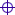 Número da inscrição: Nome:                                                                                        E-mail:Nome:                                                                                        E-mail:Cargo:Cargo:Cidade:Cidade: